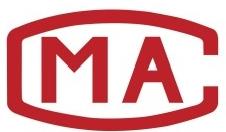 检验检测机构资质认定 申请书机构名称（印章）：主管部门（印章）：申         请        日        期：四川省市场监督管理局编制填 表 须 知1.本《申请书》字迹应清楚。2.本《申请书》填写页数不够时可附页，但须连同正页编为第    页 ，共    页。3.本《申请书》“主管部门”是指检验检测机构的行业主管部门或上级法人单位（无行业主管部门的独立法人单位可不填此项）。4.本《申请书》所选项在“□”内划“√”。5.本《申请书》的每一项须由检验检测机构如实填写，须经检验检测机构法定代表人或被授权人（适用时）签名有效。6.本《申请书》适用于首次、扩项、复查换证和地址变更评审申请。1.概 况1 . 1   检验检测机构名称 ：                                                      登记/注册地址 ：                                                         邮编 ：                 电子邮件：负责人 ：        职务 ：         固定电话 ：         手机：负责人身份证号码：联络人 ：        职务 ：         固定电话 ：         手机：社会信用代码 ：                            1 .2   所属法人单位名称（若检验检测机构是法人单位的不填此项）：地址 ：                                                                    负责人 ：               职务 ：             电话：社会信用代码 ：                            1 .3   主管部门名称（若无主管部门的不填此项）：地址 ：                                                                    负责人：               职务：             电话：1 .4   检验检测机构场所特点：固定             临时              可移动             多场所1 . 5   法人单位：1 . 5 . 1 独立法人检验检测机构： 机关法人        事业单位法人            企业法人       民办非企业法人  其他           1 . 5 . 2 检验检测机构所属法人（非独立法人检验检测机构填此项）： 机关法人       事业单位法人        企业法人       民办非企业法人 其他           2.资质认定申请2 . 1  申请类型（除首次外可多选）： 首次          扩项          复查换证          地址变更2 .2   资质认定程序： 一般程序          告知承诺程序2 . 3   评审方式（希望）： 现场评审         远程评审        现场 +远程评审      书面审查2 .4   已获资质认定情况（首次可不填此项）：资质认定证书编号：                 证书有效期至：2.5    授权名称：3.申请资质认定的专业类别4.检验检测机构资源4 . 1 检验检测机构总人数：      名。高级专业技术职称      名，占    ％；中级专业技术职称      名，占    ％；初级专业技术职称       名，占    ％；其他      名，占    ％。4 . 2 检验检测机构设备设施资产情况：固定资产原值 ：              万元。仪器设备总数：              台（套）。产权状况： 自有     ％； 租用     ％；4 . 3 检验检测机构总面积          m2   。场地产权状况：自有    ％；租用    ％；其他     ％。4 .4 多检测场所的地址（适用时）：4 . 5 本次新申请的检测场所地址（适用时）：5.附表附表 1： 检验检测能力申请表附表 2： 授权签字人汇总表附表2 - 1 ： 授权签字人基本信息表附表  3： 组织机构图附表 4： 检验检测机构人员表附表 5： 仪器设备（标准物质 ）配置表6.随《申请书》提交的附件6 . 1 典型检验检测报告或证书（每个类别1份）6 . 2 质量手册（1套）（适用于首次、复查换证）6 . 3 程序文件（1套）（适用于首次、复查换证）6 .4 其他证明文件：6.4. 1 法人地位证明文件（适用于首次、复查换证）6.4.1.1 独立法人检验检测机构需提供法人登记/注册证书6.4.1.2 非独立法人检验检测机构需提供下列材料：6.4.1.2. 1 检验检测机构设立批文6.4.1.2.2 所属法人单位法律地位证明文件6.4.1.2.3 法人授权文件6.4.1.2.4 最高管理者的任命文件6.4. 2 固定场所产权/使用权证明文件6.4. 3 资质认定证书复印件（首次申请除外）6.4.4 从事特殊领域检验检测人员资质证明（适用时） 7.希望评审时间：     年    月    日8.检验检测机构自我承诺8. 1 本检验检测机构遵守《中华人民共和国计量法》及其实施细则、《中华人民共和国产品质量法》、《中华人民共和国认证认可条例》、《检验检测机构资质认定管理办法》等相关法律、法规及规章的规定。8. 2 本检验检测机构符合《检验检测机构资质认定评审准则》及相关评审补充要求。8. 3 本检验检测机构承诺所提交的申请及相关证明材料均为真实信息。检验检测机构法定代表人签名：                                              日期：      年     月    日检验检测机构被授权人签名（适用时）：                               日期：      年     月    日附表1检验检测能力申请表机构名称：                                                              检测场所地址：                                                                                    第     页，共    页注：①以产品标准申请检验检测能力的，对于不具备检验检测产品标准全部参数的，应在“ 限制范围 ”中注明；只能检验检测产品标准的非主要参数的，不得以产品标准申请；②多场所的检验检测机构，应按照不同场所分别填写本表；③本表对“家用电器 ”等的填写仅为“示例 ”。检验检测机构可不受本“示例 ”限制，依据自身行业特点填写。示例：“家用电器 ”，以汉字数字（一、二、三…)为序，设立通行填写检验检测大类；以阿拉伯数字（1 、2 、3…）为序， 填写类别（产品/参数/项目） ；以次级阿拉伯数字（1. 1 、1.2 、1.3…）为序，填写产品/参数/项目的名称；④依据的标准含条款号的，应在标准编号后写明条款号。附表2授权签字人汇总表机构名称：                                                                 检测场所地址：                                                                                  第     页，共    页注：多场所的检验检测机构，应按照不同场所分别填写本表。附表 2-1授权签字人基本信息表注：每位授权签字人填写一张表格，多场所的检验检测机构，签字领域应按照不同检测场所分别填写。附表3组 织 机 构 图注：①独立法人的应表明本检验检测机构内部和外部关系；②非独立法人的应表明本检验检测机构在所在法人单位的位置，以及检验检测机构的内部和外部关系； ③直接关系（例如：行政隶属）用实线连接，间接关系（例如：业务指导）用虚线连接。附表4检验检测机构人员表机构名称：                                            检测场所地址：                                                         第  页，共  页注：与检验检测工作无关的人员无需填写（如财务、后勤人员）。附表5仪器设备（标准物质）配置表机构名称：                                      检测场所地址：                                                     第  页，共  页       注：①申请时，该表的前4 项与《申请书》附表 1 对应；②溯源方式填写：检定、校准或核查等；③多场所的检验检测机构，按不同场所分别填写；④确认意见分为“符合”和“不符合”两种，检验检测机构应对仪器设备检定校准的数据和结果进行分析，判断是否符合检验检测标准、技术规范、程序的要求。序号类别（产品/项目/参数）产品/项目/参数产品/项目/参数依据的标准（方法）名称 及编号（含年号）限制范围说明序号类别（产品/项目/参数）序号名称依据的标准（方法）名称 及编号（含年号）限制范围说明一、家用电器一、家用电器一、家用电器一、家用电器一、家用电器一、家用电器一、家用电器1电冰箱1.1###1电冰箱1.2###2电视机2.1###2电视机2.2###序号姓名姓名职务/职称身份证号码授权签字领域备注序号正体签名职务/职称身份证号码授权签字领域备注姓   名：              性   别：            出生年月：                   身份证号码：                                                           职   务：              职   称：            文化程度：                  部   门：                                                                     电   话：                 电子邮件：                                 签字领域：                                                                  何年毕业于何院校、何专业、受过何种培训：                                                              从事检验检测工作的经历：                                                                                             授权签字人签名：                              相关说明（若授权领域有变更应予以说明）：序号姓名性别年龄身份证号码文化程度职务（岗位）职称所学专业从事本技术领域年限现在部门岗位备注序号类别（产品/项目/参数）产品/项目/参数产品/项目/参数依据的标准（方法）名称及编号（含年号）仪器设备（标准物质）仪器设备（标准物质）仪器设备（标准物质）溯源方式有效日期确认结果序号类别（产品/项目/参数）序号名称依据的标准（方法）名称及编号（含年号）名称型号/规格/等级测量范围溯源方式有效日期确认结果